		Bella’s 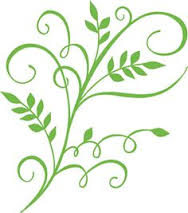 Room Service MenuAlthough our restaurant is closed this year, we’re happy to deliver meals to your room.  Just let us know what you’d like and when you’d like it delivered, by 3pm on the day prior:by email:  rounddabayinn@yahoo.caor by phone at (709) 544-2008.  We’ll have everything you want waiting for you on a table just outside your door in the hallway.We’re happy to make Picnic lunches too; just let us know the day before and we’ll talk about what you like.We’ve added lots of healthy options to our menu this year:   WFPB:  Whole Food Plant-Based ~ Veg:  Vegetarian ~          V:  Vegan ~ GF:  Gluten Free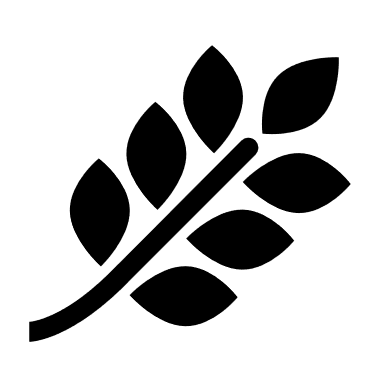 Breakfast Menu -  8am until noonBella’s Blueberry Date Bars   	6     WFPB, Veg, V, GFWarmed and drizzled with blueberry sauceOvernight Oats	              		6.50  WFPB, Veg, V, GFOld fashioned oats in almond milk, lightly sweetened with maple syrup and filled with strawberries, blueberries and chia seeds.Mama Bella’s Breakfast		13		GF optionTwo eggs, bacon, hash browns, homemade toast, juice and coffee or teaLittle Bella’s Breakfast			11		GF optionTwo eggs, bacon, homemade toast, juice and coffee/teaMaple French Toast			10	   veg, GF optionTwo maple spiced slices of French Toast made with homemade bread, served with maple syrup.Popeyes					 10	Veg, GF optionTwo fried eggs in homemade toast, with a side of homemade hash browns. Beans and Toast		11	WFPB, Veg, V, GF optionA traditional, hearty Newfoundland breakfast, with homemade white or whole wheat toast.Add chopped bacon to your beans:  3Continental Breakfast  9.00    Veg, V, WFPB and GF optionsCereal or oatmeal, toast, juice and coffee or tea				    Smoothies  $5.75   WFPB, Veg, V, GF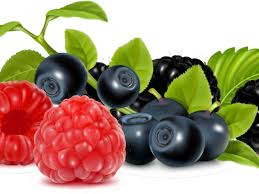                         made with real fruit and apple juice  Good Morning Sunshine	        Happy JuicePineapple, Mango & Strawberry      Blueberry, Cherry & MelonSide Orders				BeveragesBacon (3 slices)         		      3	Coffee – Regular & Decaf  	     2Hash Browns (Veg, V, PB option)  3      Tea – Regular 			      2Toast (2 slices)		              2.50	   Premium Organic local tea   2.50  Cold Cereal	 (GF options)          2	Juice – Apple & Orange        1.25/2 Egg			              1.50	Milk    	                                     1.25/2Oatmeal (GF)		               3.50 	Soda				       2For your toast:				For your coffee and tea:Blueberry jam, peanut butter, 	Sugar, maple syrup,Vegan margarine, honey, hummus	honey, sweetener						milk, cream, almond milk			Bella’s	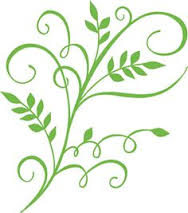 Lunch and Supper Menu ~  noon until 7Soups				6.75	        WFPB, Veg, V							GF optionsOur homemade soups are made with the freshest local ingredients and served with a white or whole wheat bun.   Vegetable ~ Chicken Vegetable ~ Root Cellar ~ Vegetarian Pea SoupSteak				27		GFTriple A Striploin, marinated to tender perfection, accompanied by your choice of baked potato, home fries or rice, along with side vegetable.Add mushrooms and onions for $3Three Bean Chili 		8.50		WFPB, Veg, V							    GF optionOur hearty chili is served with homemade white or whole wheat bunBoiled Beans 	           	8.50		WFPB, Veg, V							      GF optionA hearty Newfoundland favorite served with homemade white or whole wheat bunSpaghetti				12.50		WFPB, Veg, V							      GF optionOur nutritious vegetable-based tomato sauce is served on brown rice pasta with white or whole wheat bunBay Burger Platter			15	      GF OptionTasty beef burger topped with lettuce, tomato and onion, served on our grilled artisan bun.  Served with home fries.Add cheese or bacon; 1 eachPulled Mushroom Sandwich	16	WFPB, Veg, V							     GF optionA medley of mushrooms sautéed in our barbeque sauce served on a toasted whole wheat bun, with fries or baked potato.Grilled Cheese Sandwich		10 	Veg, GF optionMade with homemade bread and cheddar cheese, served with fries. 	Desserts				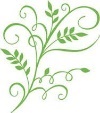 Cookies 	$1.75 ea or 2 for $3   WFPB, Veg, V  delicious and nutritious with no refined sugar, dairy or eggs:Peanut Butter ~ Tahini Oatmeal Raisin ~ Ginger Snap ~ Mexican Hot Chocolate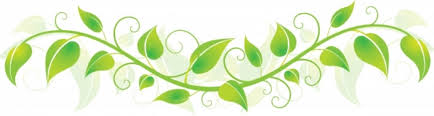 Energy Balls   $1.75 ea or 2 for $3  WFPB, Veg, V  Named after our Geopark Sites, each Energy Ball is a nutritional powerhouse!Sea Arch        Brook Point     Sea StackPecans, peanut butter     	     Cashews, nut butter                 Cocoa, dates, coconutdates, raisins, coconut       	     coconut, applesauce              chia seeds, maple syrup          maple syrup                                flax seeds, dates                        rolled oats		                       	 	Beverages		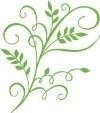 Hot Drinks:	2.00		Cold Drinks:	 1.25 small; 	2 largeCoffee			Juice: 	 Apple and OrangeTetley Tea			Milk:  		White or Almond Milk     	Soda:  Coke, Pepsi, Ginger Ale:   2Premium Organic Tea from The Newfoundland Tea Co.:	2.50~ Cream Earl Grey ~ Wild Blueberry ~ Cinnamon Chai ~  From the Bar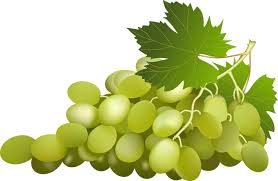 Spirits:  $5/ozIceberg White RumIceberg VodkaScreech Bells Blended ScotchWiser’s Rye WhiskeyCaptain Morgan Deluxe Dark RumKahluaBaileysBeer:   $5     Blue Star ~ Black Horse ~ Bud Light ~ Coors Light	     $6    Quidi Vidi Iceberg                 $9 Local Craft Beer by Port Rexton Brewing Co.WineRed:				Glass		 Bottle (750ml)Jackson-Triggs Cabernet Sauvignon			    $6.50		 $23Jackson-Triggs Merlot	  	      6.50		   23Bolla Valpolicella		      6.50		   27White:French Cross Chardonnay	     6.50			   23Jackson-Triggs Sauvignon Blanc  6.50			   23  		Bella’s  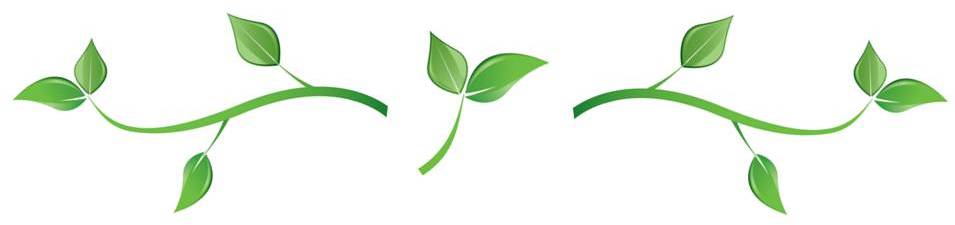 WFPB:  Plant-Based ~ Veg:  Vegetarian ~  V:  Vegan ~             GF:  Gluten FreeWe hope you’ll enjoy the healthy new options we’ve added to our menu!  Here’s a short explanation:WFPB: Whole Food Plant Based eating focuses on plants – vegetables, fruits, seeds, nuts, legumes, whole grains.  We don’t eat meat, dairy, eggs, refined sugars, or refined white flour and we limit oils as much as possible.  We buy local organic food whenever we can.Veg:  Vegetarian food doesn’t contain meat V:	Vegan foods have no animal or dairy products (no eggs, no milk)GF:	Gluten Free – we use gluten-free oats and we can substitute gluten-free bread in any of our menu items.  We take utmost care in the preparation of gluten-free menu items to ensure there is no cross-contamination with gluten, however we do have wheat containing products in the kitchen so they may not be safe for those with celiac disease.